Технология оформления билетов по ВПД МВД РФ  (СИРЕНА)ТЕКБМОВ-У6/ВВА- открыть экран тарифов    где ВВА – категория пассажира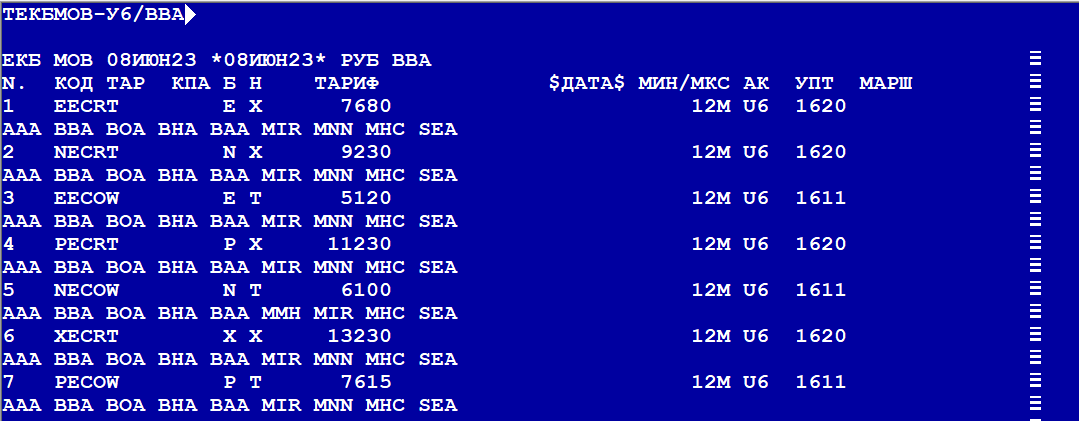 Создать бронирование:35Л46Т          СТАТУС:03ЕКБ У603ЕКБ1707 ГРР912 30ОКТ18 06:23 У6 (26232640,ЕКБ,РФ)  1 ИВАНОВ/ИВАН ИВАНОВИЧ 09ИЮН51(М)/ПС /РФ/1236598756*ВВА1  U6-1     W 20ДЕК18 ЕКБШРМ НК1 0730 0750 MUC ЭТЛ-0820/06НОЯ18/А (ПО ВРЕМЕНИ ЕКБ)Внести форму оплаты:Для сеанса У6:  ДФ//ВТ ВПД А123456789111 МВД РФ  Для сеанса ТКП: ДФ//КР ВПД А123456789111 МВД РФ  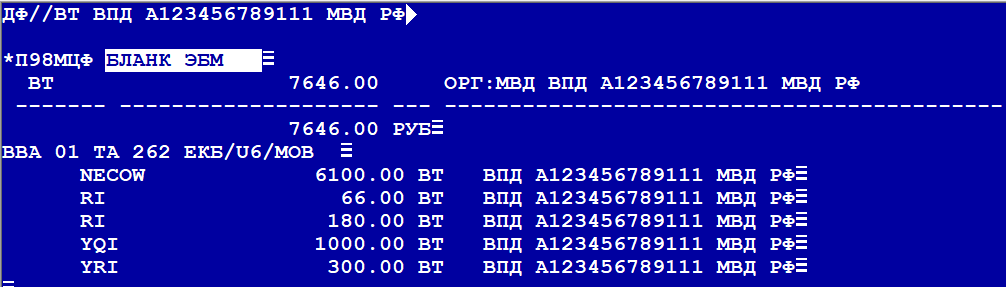 4. 3С1П1ПРОЧТКСТВПДМВДРФ - в строку «ПЕРЕДАТОЧНАЯ НАДПИСЬ» внести  признак , что перевозка оформлена по ВПД МВД РФ        5. ТМР - проверить заполнение поля передаточной надписи перед печатью МК 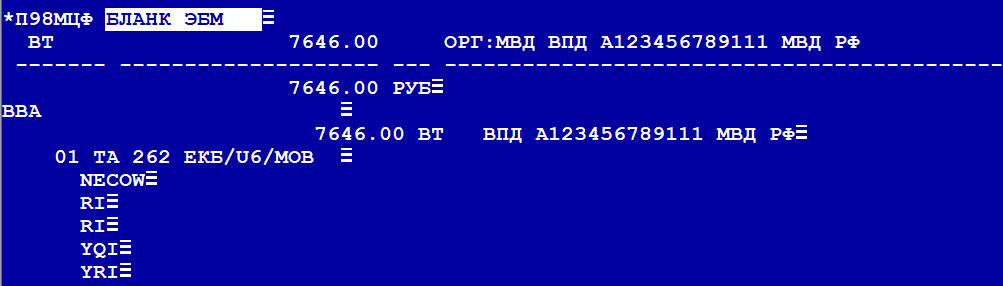 6. ПБ  - оформить билет. 